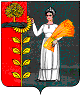 СОВЕТ  ДЕПУТАТОВСЕЛЬСКОГО  ПОСЕЛЕНИЯ  ПУШКИНСКИЙ  СЕЛЬСОВЕТ Добринского  муниципального  района Липецкой областиРоссийской Федерации54-я сессия  V-го созываРЕШЕНИЕ17.09.2018г.                           с. Пушкино	                                      № 153-рсО признании утратившими силу некоторых решений Совета депутатов сельского поселения Пушкинский сельсовет Добринского муниципального районаРассмотрев законодательную инициативу Совета депутатов сельского поселения Пушкинский сельсовет Добринского муниципального района в целях приведения в соответствие с действующим законодательством нормативной правовой базы Совета депутатов сельского поселения Пушкинский сельсовет Добринского муниципального района, принимая во внимание экспертное заключение Правового управления администрации липецкой области от 04.05.2018г. на  Положение «О порядке осуществления муниципального жилищного контроля на территории администрации сельского поселения Пушкинский сельсовет Добринского муниципального района Липецкой области» принятое решением Совета депутатов №79-рс от 17.03.2017г, экспертное заключение Правового управления администрации липецкой области от 03.08.2018г. на Порядок «Формирования и использования бюджетных ассигнований муниципального дорожного фонда сельского поселения Пушкинский сельсовет Добринского муниципального района» принятое решением Совета депутатов №173-рс от 17.10.2013г, экспертное заключение Правового управления администрации липецкой области от 04.05.2018г. на Положение «О порядке осуществления муниципального жилищного  контроля на территории  сельского поселения Пушкинский сельсовет Добринского муниципального района Липецкой области», принятое решением Совета депутатов №158-рс от 21.05.2013г руководствуясь Уставом сельского поселения Пушкинский сельсовет, учитывая решение постоянной комиссии по соблюдению законности,   правовым вопросам, работе с депутатами, вопросам местного самоуправления и делам семьи, детства и молодежи Совет депутатов сельского поселения Пушкинский сельсовет Добринского муниципального района Липецкой областиРЕШИЛ:Признать утратившими силу решения Совета депутатов сельского поселения Пушкинский сельсовет Добринского муниципального района:1.1  от 17.03.2017г №79-рс «О Положении «О порядке осуществления муниципального жилищного контроля на территории администрации сельского поселения Пушкинский сельсовет Добринского муниципального района Липецкой области».1.2 от 17.10.2013г №173-рс «О Порядке формирования и использования бюджетных ассигнований муниципального дорожного фонда сельского поселения Пушкинский сельсовет Добринского муниципального района».1.3 от 21.05.2013г №158-рс ««О Положении «О порядке осуществления муниципального жилищного контроля на территории администрации сельского поселения Пушкинский сельсовет Добринского муниципального района Липецкой области».2. Настоящее решение вступает в силу со дня его официального обнародования.  Председатель Совета депутатовсельского поселенияПушкинский сельсовет                                               Н.Г. Демихова